SCHEDA RILEVAZIONE STUDENTI CON BISOGNI EDUCATIVI SPECIALI (BES C.M. N°8/03/2013)CLASSE: _____________ SEZ. _______Data, …………………… 			                               Firma del Coordinatore di Classe						________________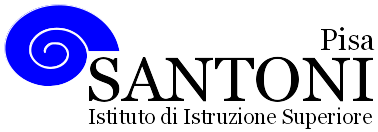 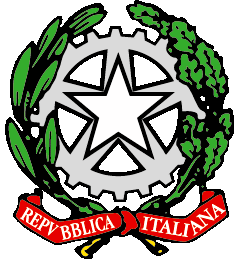 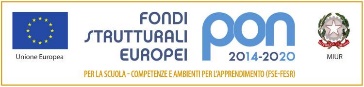 agraria agroalimentare agroindustria | chimica, materiali e biotecnologie | costruzioni, ambiente e territorio | sistema moda | servizi socio- sanitari | servizi per la sanità e l’assistenza sociale | corso operatore del benessere | agenzia formativa Regione Toscana IS0059– ISO9001agraria agroalimentare agroindustria | chimica, materiali e biotecnologie | costruzioni, ambiente e territorio | sistema moda | servizi socio- sanitari | servizi per la sanità e l’assistenza sociale | corso operatore del benessere | agenzia formativa Regione Toscana IS0059– ISO9001agraria agroalimentare agroindustria | chimica, materiali e biotecnologie | costruzioni, ambiente e territorio | sistema moda | servizi socio- sanitari | servizi per la sanità e l’assistenza sociale | corso operatore del benessere | agenzia formativa Regione Toscana IS0059– ISO9001www.e-santoni.edu.ite-mail: piis003007@istruzione.itPEC: piis003007@pec.istruzione.itArea BESIndividuazioneTipologia (indicare a fianco dei nominativi degli alunni il numero della corrispondente tipologia)Nomi alunniOsservazioniDisturbi Evolutivi Specifici DSA Legge 170/2010Documentata con diagnosi clinicaDislessiaDisgrafiaDisortografiaDiscalculiaDisturbi Evolutivi SpecificiD.M. 27-12-12Documentata con diagnosi clinica e considerazioni pedagogiche e didattiche, verbalizzate dal C.d.C.1)    Disturbi specifici linguaggio2)    Disturbo della coordinazione        motoria (Disprassia)3)    Disturbo non verbale4)    Disturbo dello spettro autistico        lieveA.D.H.D (Disturbo Attenzione e Iperattività di tipo lieve)Funzionamento cognitivo limite      (borderline cognitivo)7)    DOP (Oppositivo-provocatorio)8)    Disturbo d’ansia9)    Disturbo dell’umoreSvantaggioSocio-economicoD.M. 27-12-12Segnalazione sulla base di elementi oggettivi (es: segnalazione dei servizi sociali)Considerazioni pedagogiche e didattiche verbalizzate dal C.d.C.1)    Diff. psico-sociali2)    Disagio       comportamentale/relazionale3)    Disagio EconomicoSvantaggioLinguistico e culturale (stranieri non alfabetizzati)Considerazioni pedagogiche e didatticheRecente immigrazione(mesi/1anno)Altre DifficoltàTransitorie verbalizzate dal C.d.C.MalattieTraumiDipendenze